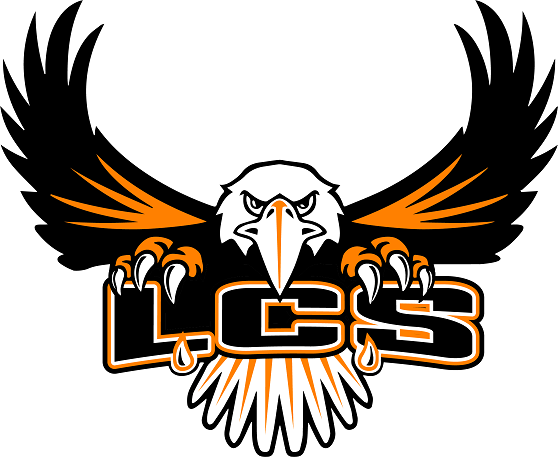 Roll CallPledge of AllegiancePublic CommentConsideration of minutes of January 25, 2023Adjustment to AgendaReports:ChairSuperintendentPrincipalFinancialSpecial Education CoordinatorAthletic Director        7.  Consideration of Agenda Item7.1 Recommendation for Middle School Softball7.2 Recommendation for Middle School Baseball7.3 School Calendar for FY-247.4 LCS Scholarships7.5 Executive Session to consider the evaluation of officials/appointees/employees pursuant to  1 M.R.S.A. § 405(6)(A)          8.  Adjourn